HUDEBNÍ NAUKA OSOBLAHA, HOLČOVICE (1. ročník)zadání na týden 4. - 10. května 2020Doplň chybějící noty nebo názvy not ve stupnici D dur (pracovní sešit str. 38), nezapomeň napsat názvy křížků (nápověda na stránce vlevo).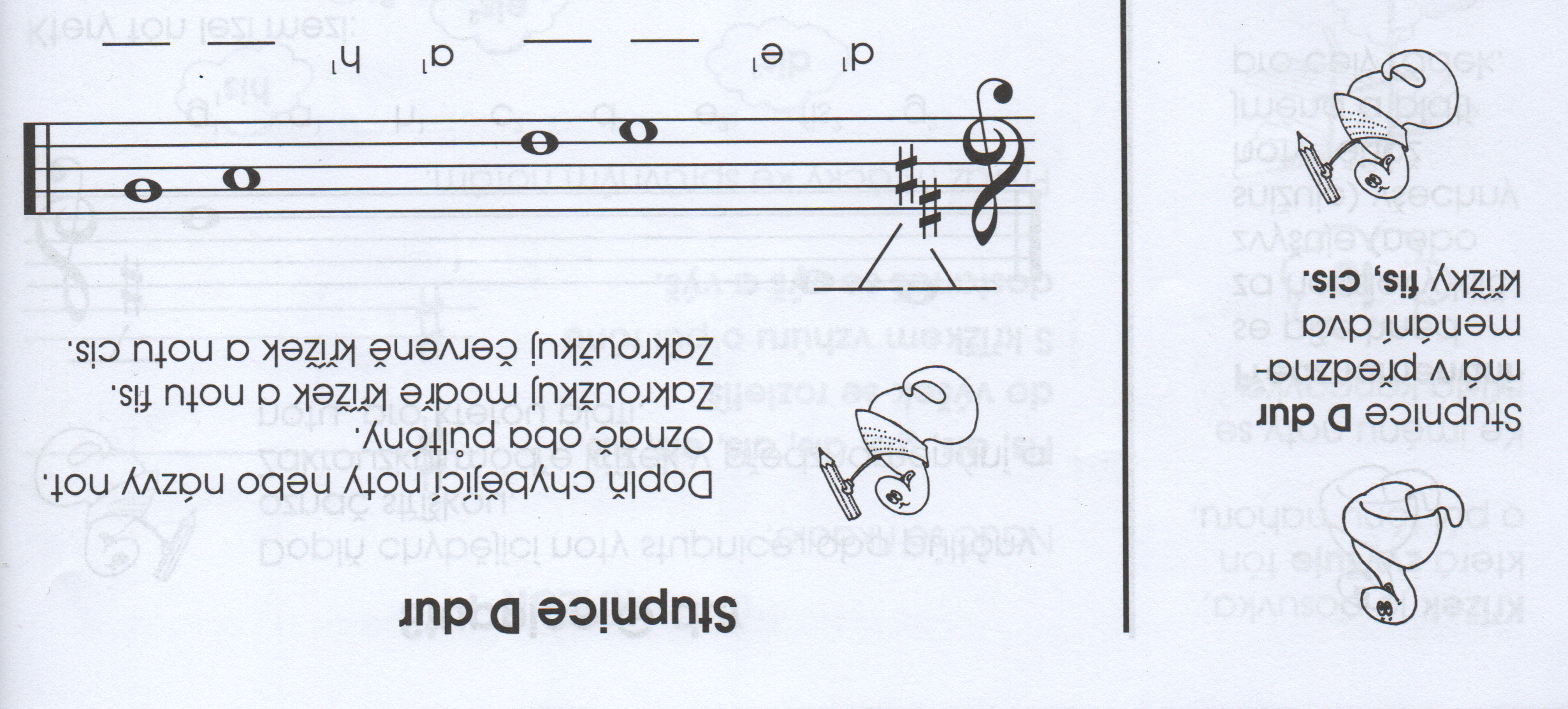 